ПЕРЕЧЕНЬ пустующих жилых домов, расположенных на территории Маховского сельсовета, подлежащих прямой продаже за одну базовую величину	В соответствии с Указом Президента Республики Беларусь от 24 марта 2021 г. № 116 «Об отчуждении жилых домов в сельской местности и совершенствовании работы с пустующими домами» и на основании решений Маховского сельского исполнительного комитета от  24 ноября 2023 г. № 19-4 «О прямой продаже пустующих жилых домов»,  от 1 марта 2024 г. № 6-1 «О прямой продаже пустующего жилого дома», Маховским сельским исполнительным комитетом до 10 мая 2024 г. принимаются заявки от претендентов на покупку пустующего жилого дома за одну базовую величину. 	Заявку можно подать по адресу: Могилевская область, Могилевский район, аг. Махово, ул. Центральная, 18	Телефон для справок: +375295390201, 8(0222)730399	Претендентами на покупку пустующего жилого дома представляются лично либо через своих представителей следующие документы:	заявка на покупку пустующего жилого дома по форме, установленной Государственным комитетом по имуществу; 	гражданином – копия документа, удостоверяющего личность, без нотариального засвидетельствования;	представителем гражданина – доверенность;	индивидуальным предпринимателем – копия свидетельства о государственной регистрации без нотариального засвидетельствования;	представителем или уполномоченным должностным лицом юридического лица Республики Беларусь – доверенность, выданная юридическим лицом, или документ, подтверждающий полномочия должностного лица, копии документов, подтверждающих государственную регистрацию юридического лица, без нотариального засвидетельствования, документ с указанием банковских реквизитов юридического лица;	представителем или уполномоченным должностным лицом иностранного юридического лица – копии учредительных документов и выписка из торгового реестра страны происхождения (выписка должна быть произведена в течение года до подачи заявки) либо иное эквивалентное доказательство юридического статуса в соответствии с законодательством страны происхождения с переводом на белорусский или русский язык (верность перевода или подлинность подписи переводчика должны быть засвидетельствованы нотариусом или лицом, уполномоченным совершать нотариальные действия), доверенность или документ, подтверждающий полномочия должностного лица, документ о финансовой состоятельности, выданный обслуживающим банком или иной кредитно-финансовой организацией, с переводом на белорусский или русский язык (верность перевода или подлинность подписи переводчика должны быть засвидетельствованы нотариусом или лицом, уполномоченным совершать нотариальные действия).	Документы, составленные за пределами Республики Беларусь в соответствии с законодательством иностранного государства, должны быть легализованы, если иное не предусмотрено законодательством.	В случае поступления двух и более заявок от претендентов на покупку пустующего жилого дома, его продажа будет осуществляться по результату аукциона.Кадастровый номер земельного участкаЗемельный участок не зарегистрированАдрес земельного участкад. Холмы, ул. Лесная, д. 6ПлощадьЦелевое назначениеАдрес жилого домад. Холмы, ул. Лесная, д. 6Характеристика жилого дома:Назначениездание одноквартирного жилого домаПлощадь21 м2 Этажность, включая подземную частьодноэтажноеМатериал стенбревенчатыйСтепень износа60%Инвентарный номер700/С-28265Фото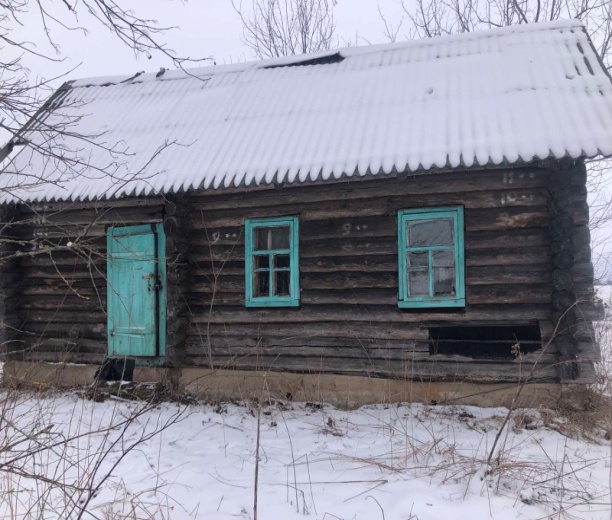 Кадастровый номер земельного участкаЗемельный участок не зарегистрированАдрес земельного участкад. Старая Милеевка, ул. Школьная, д. 36ПлощадьЦелевое назначениеАдрес жилого домад. Старая Милеевка, ул. Школьная, д. 36Характеристика жилого дома:Назначениездание одноквартирного жилого домаПлощадь40,9 м2Этажность, включая подземную частьодноэтажноеМатериал стенбревенчатыйСтепень износа60%Инвентарный номер700/С-29655Фото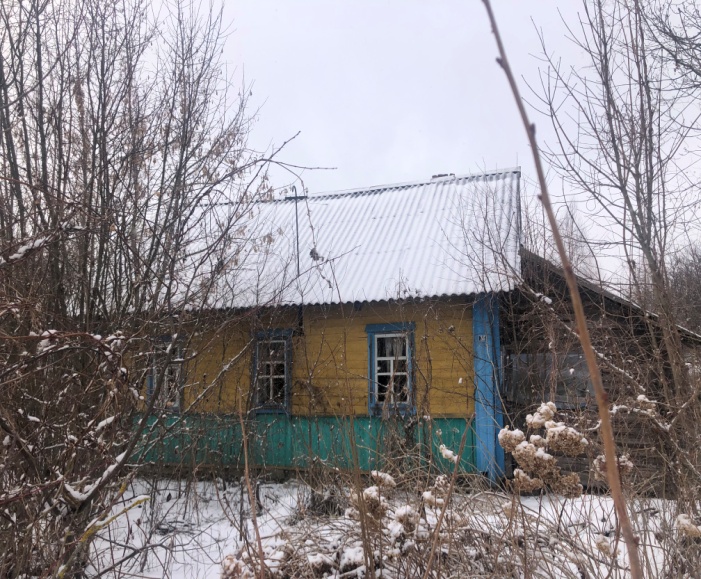 Кадастровый номер земельного участкаЗемельный участок не зарегистрированАдрес земельного участкааг. Махово, ул. Приозёрная, д. 1ПлощадьЦелевое назначениеАдрес жилого домааг. Махово, ул. Приозёрная, д. 1Характеристика жилого дома:Назначениездание одноквартирного жилого домаПлощадь36,9 м2Этажность, включая подземную частьодноэтажноеМатериал стенбревенчатыйСтепень износа90%Инвентарный номер700/С-28429Фото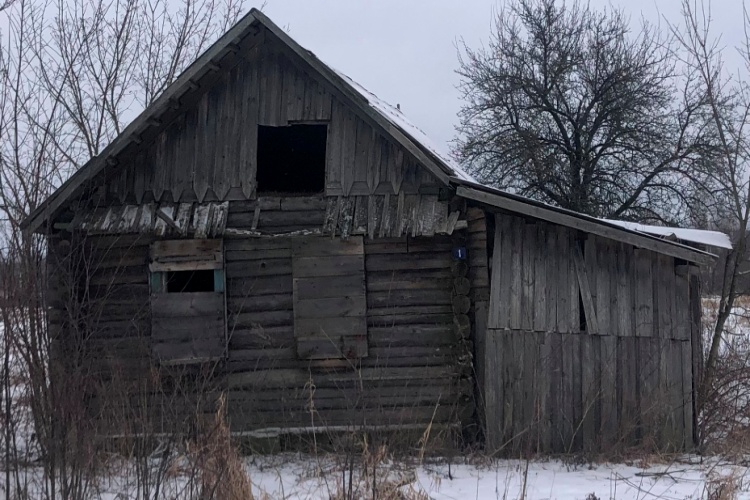 Кадастровый номер земельного участкаЗемельный участок не зарегистрированАдрес земельного участкад. Старая Милеевка, ул. Рабочая, д. 35ПлощадьЦелевое назначениеАдрес жилого домад. Старая Милеевка, ул. Рабочая, д. 35Характеристика жилого дома:Назначениездание одноквартирного жилого домаПлощадь42 м2Этажность, включая подземную частьодноэтажноеМатериал стенбревенчатыйСтепень износа60%Инвентарный номеротсутствуетФото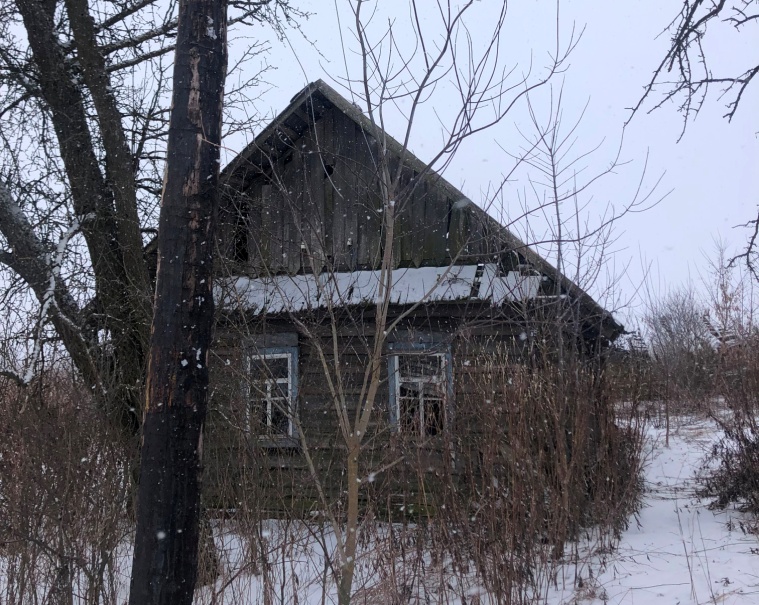 